Publicado en Madrid el 12/08/2019 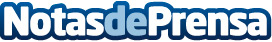 Más de 1 millón de coches sufrirán una avería estas vacaciones por falta de mantenimientoUn estudio realizado por RACC revela que el 5% de los vehículos sufrirá al menos una avería durante las vacaciones de veranoDatos de contacto:José Antonio Tovar Gutiérrez605065567Nota de prensa publicada en: https://www.notasdeprensa.es/mas-de-1-millon-de-coches-sufriran-una-averia Categorias: Viaje Automovilismo Sociedad Turismo Industria Automotriz http://www.notasdeprensa.es